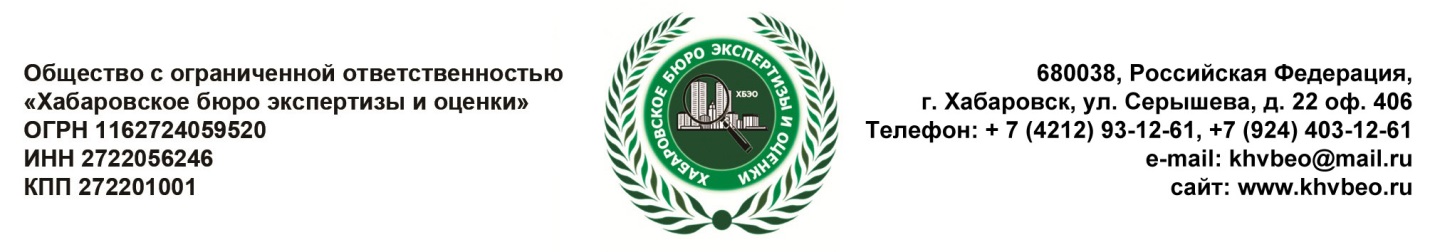 Документы, необходимые для оценки транспортного средства:Паспорт наследникаСвидетельство о смерти наследодателяСвидетельство о государственной регистрации права (СОР - пластик)Паспорт транспортного средства (ПТС)Справка о ДТП (при наличии)